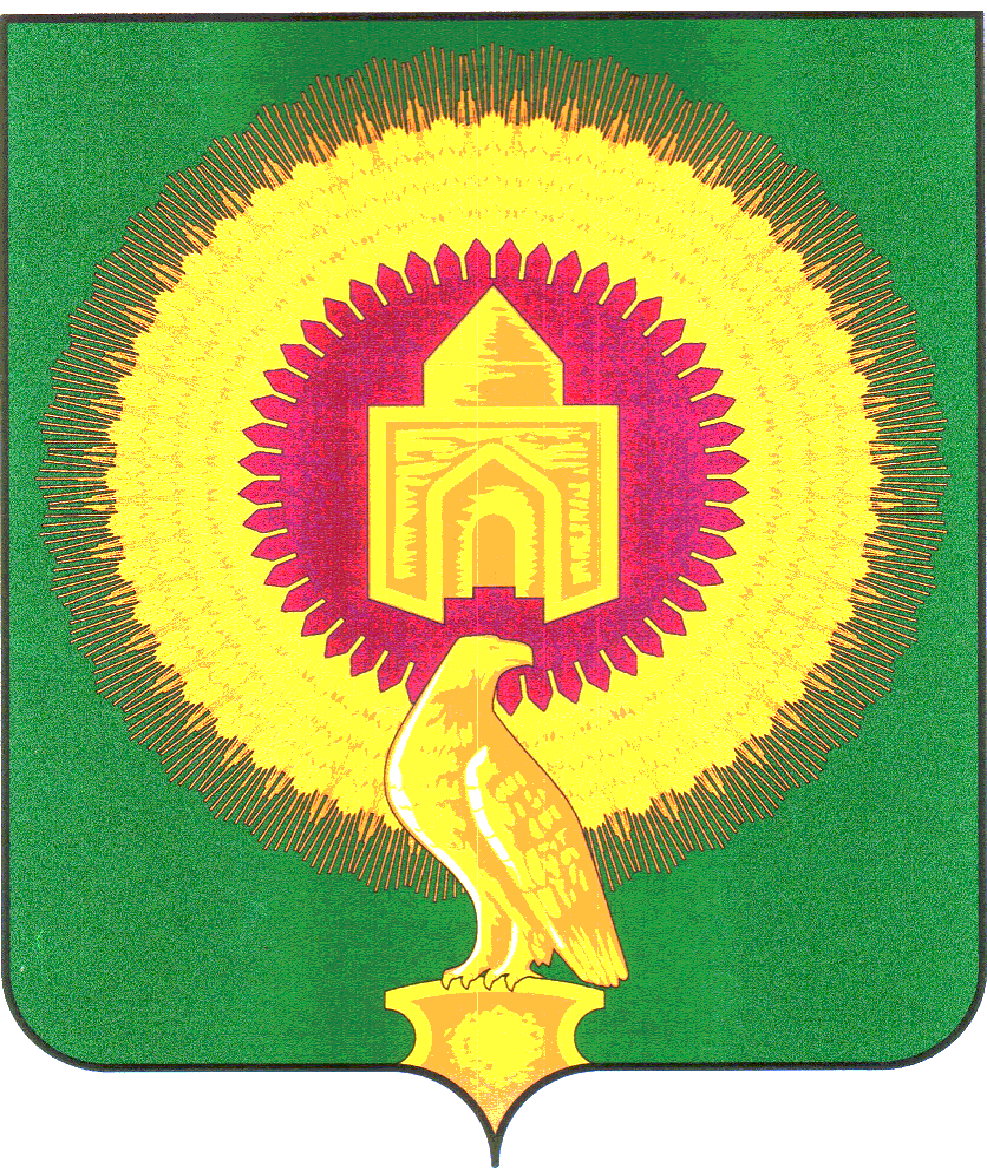 СОВЕТ ДЕПУТАТОВКРАСНООКТЯБРЬСКОГО СЕЛЬСКОГО ПОСЕЛЕНИЯЧЕЛЯБИНСКОЙ ОБЛАСТИРЕШЕНИЕот 26 октября  2015 года       № 24                                  п.Красный ОктябрьОб исполнениибюджета Краснооктябрьского  сельского поселения за 9 месяцев 2015 года	Совет депутатов Краснооктябрьского сельского поселения                                                  РЕШАЕТ:Заслушав доклад заместителя главы администрации Арсентьевой О.А. «Об исполнении бюджета Краснооктябрьского сельского поселения за 9 месяцев 2015г.»Совет депутатов Краснооктябрьского сельского поселения                                                  РЕШАЕТ:Утвердить отчет об исполнении бюджета за 9 месяцев 2015г. по доходам в сумме 6176,1 тыс.руб.,по расходам в сумме 6549,0 тыс.руб. с превышением расходов над доходами (дефицит бюджета поселения) в сумме 372,9 тыс.руб. со следующими показателями:-    по доходам согласно приложения 1;-  по распределению расходов по разделам,подразделам,целевым статьям и видам расходов согласно приложения 2;-  по ведомственной структуре расходов согласно приложения 3.2. Направить настоящее Решение Главе Краснооктябрьского сельского поселения для  подписания и обнародования.Глава Краснооктябрьского сельского поселения                                                       Майоров А.М.Приложение 1к решению Совета депутатов Краснооктябрьского сельского поселения «О бюджете Краснооктябрьского сельского поселения на 2015 годи на плановый период 2016 и 2017 годов» от 16 декабря 2014 года№ 21Переченьглавных администраторов доходов бюджета Краснооктябрьского сельского Краснооктябрьского сельского поселенияГлавными администраторами доходов по группе доходов « 2 00 00000 00 - безвозмездные поступления» являются: в части дотаций - органы, организующие исполнение бюджетов - получатели дотаций;в части субсидий, субвенций, иных безвозмездных поступлений - органы, уполномоченные в соответствии с законодательными и нормативными правовыми актами на использование указанКод бюджетной классификации Российской ФедерацииКод бюджетной классификации Российской ФедерацииНаименование главного администратора доходов бюджета Краснооктябрьского сельского поселения, кода бюджетной классификации Российской Федерацииглавногоадминистраторадоходовдоходов бюджета Краснооктябрьского сельского поселенияНаименование главного администратора доходов бюджета Краснооктябрьского сельского поселения, кода бюджетной классификации Российской Федерации123Контрольно-счетная палата Челябинской областиКонтрольно-счетная палата Челябинской областиКонтрольно-счетная палата Челябинской области0071 16 18050 10 0000 140Денежные взыскания (штрафы) за нарушение бюджетного законодательства (в части бюджетов поселений)Главное контрольное управление Челябинской областиГлавное контрольное управление Челябинской областиГлавное контрольное управление Челябинской области0341 16 18050 10 0000 140Денежные взыскания (штрафы) за нарушение бюджетного законодательства (в части бюджетов поселений)0341 16 33050 01 0000 140Денежные взыскания (штрафы) за нарушение законодательства Российской Федерации о размещении заказов на поставки товаров, выполнение работ, оказание услуг для нужд поселенийФедеральное казначействоФедеральное казначействоФедеральное казначейство1001 03 02230 01 0000 110Доходы от уплаты акцизов на дизельное топливо, подлежащие распределению между бюджетами субъектов Российской Федерации и местными бюджетами с учетом установленных дифференцированных нормативов отчислений в местные бюджеты1001 03 02240 01 0000 110Доходы от уплаты акцизов на моторные масла для дизельных и (или) карбюраторных (инжекторных) двигателей, подлежащие распределению между бюджетами субъектов Российской Федерации и местными бюджетами с учетом установленных дифференцированных нормативов отчислений в местные бюджеты1001 03 02250 01 0000 110Доходы от уплаты акцизов на автомобильный бензин, подлежащие распределению между бюджетами субъектов Российской Федерации и местными бюджетами с учетом установленных дифференцированных нормативов отчислений в местные бюджеты1001 03 02260 01 0000 110Доходы от уплаты акцизов на прямогонный бензин, подлежащие распределению между бюджетами субъектов Российской Федерации и местными бюджетами с учетом установленных дифференцированных нормативов отчислений в местные бюджетыМежрайонная инспекция № 19 Федеральной налоговой службы по Челябинской областиМежрайонная инспекция № 19 Федеральной налоговой службы по Челябинской областиМежрайонная инспекция № 19 Федеральной налоговой службы по Челябинской области1821 01 02010 01 1000 110Налог на доходы физических лиц с доходов, источником которых является налоговый агент, за исключением доходов, в отношении которых исчисление и уплата налога осуществляются в соответствии со статьями 227, 227.1 и 228 Налогового кодекса Российской Федерации (сумма платежа (перерасчеты, недоимка и задолженность по соответствующему платежу, в том числе по отмененному)1821 01 02010 01 2000 110Налог на доходы физических лиц с доходов, источником которых является налоговый агент, за исключением доходов, в отношении которых исчисление и уплата налога осуществляются в соответствии со статьями 227, 227.1 и 228 Налогового кодекса Российской Федерации (пени и проценты по соответствующему платежу)1821 01 02010 01 3000 110Налог на доходы физических лиц с доходов, источником которых является налоговый агент, за исключением доходов, в отношении которых исчисление и уплата налога осуществляются в соответствии со статьями 227, 227.1 и 228 Налогового кодекса Российской Федерации (суммы денежных взысканий (штрафов) по соответствующему платежу согласно законодательству Российской Федерации)1821 01 02010 01 4000 110Налог на доходы физических лиц с доходов, источником которых является налоговый агент, за исключением доходов, в отношении которых исчисление и уплата налога осуществляются в соответствии со статьями 227, 227.1 и 228 Налогового кодекса Российской Федерации (прочие поступления)1821 01 02010 01 5000 110Налог на доходы физических лиц с доходов, источником которых является налоговый агент, за исключением доходов, в отношении которых исчисление и уплата налога осуществляются в соответствии со статьями 227, 227.1 и 228 Налогового кодекса Российской Федерации (уплата процентов, начисленных на суммы излишне взысканных (уплаченных) платежей, а также при нарушении сроков их возврата)1821 01 02020 01 1000 110Налог на доходы физических лиц с доходов, полученных от осуществления деятельности физическими лицами, зарегистрированными в качестве индивидуальных предпринимателей, нотариусов, занимающихся частной практикой, адвокатов, учредивших адвокатские кабинеты и других лиц, занимающихся частной практикой в соответствии со статьей 227 Налогового кодекса Российской Федерации (сумма платежа (перерасчеты, недоимка и задолженность по соответствующему платежу, в том числе по отмененному)1821 01 02020 01 2000 110Налог на доходы физических лиц с доходов, полученных от осуществления деятельности физическими лицами, зарегистрированными в качестве индивидуальных предпринимателей, нотариусов, занимающихся частной практикой, адвокатов, учредивших адвокатские кабинеты и других лиц, занимающихся частной практикой в соответствии со статьей 227 Налогового кодекса Российской Федерации (пени и проценты по соответствующему платежу)1821 01 02020 01 3000 110Налог на доходы физических лиц с доходов, полученных от осуществления деятельности физическими лицами, зарегистрированными в качестве индивидуальных предпринимателей, нотариусов, занимающихся частной практикой, адвокатов, учредивших адвокатские кабинеты и других лиц, занимающихся частной практикой в соответствии со статьей 227 Налогового кодекса Российской Федерации (суммы денежных взысканий (штрафов) по соответствующему платежу согласно законодательству Российской Федерации)1821 01 02020 01 4000 110Налог на доходы физических лиц с доходов, полученных от осуществления деятельности физическими лицами, зарегистрированными в качестве индивидуальных предпринимателей, нотариусов, занимающихся частной практикой, адвокатов, учредивших адвокатские кабинеты и других лиц, занимающихся частной практикой в соответствии со статьей 227 Налогового кодекса Российской Федерации (прочие поступления)1821 01 02020 01 5000 110Налог на доходы физических лиц с доходов, полученных от осуществления деятельности физическими лицами, зарегистрированными в качестве индивидуальных предпринимателей, нотариусов, занимающихся частной практикой, адвокатов, учредивших адвокатские кабинеты и других лиц, занимающихся частной практикой в соответствии со статьей 227 Налогового кодекса Российской Федерации (уплата процентов, начисленных на суммы излишне взысканных (уплаченных) платежей, а также при нарушении сроков их возврата)1821 01 02030 01 1000 110Налог на доходы физических лиц с доходов, полученных физическими лицами в соответствии со статьей 228 Налогового Кодекса Российской Федерации (сумма платежа (перерасчеты, недоимка и задолженность по соответствующему платежу, в том числе по отмененному)1821 01 02030 01 2000 110Налог на доходы физических лиц с доходов, полученных физическими лицами в соответствии со статьей 228 Налогового Кодекса Российской Федерации (пени и проценты по соответствующему платежу)1821 01 02030 01 3000 110Налог на доходы физических лиц с доходов, полученных физическими лицами в соответствии со статьей 228 Налогового Кодекса Российской Федерации (суммы денежных взысканий (штрафов) по соответствующему платежу согласно законодательству Российской Федерации)1821 01 02030 014000 110Налог на доходы физических лиц с доходов, полученных физическими лицами в соответствии со статьей 228 Налогового Кодекса Российской Федерации (прочие поступления)1821 01 02030 01 5000 110Налог на доходы физических лиц с доходов, полученных физическими лицами в соответствии со статьей 228 Налогового Кодекса Российской Федерации (уплата процентов, начисленных на суммы излишне взысканных (уплаченных) платежей, а также при нарушении сроков их возврата)1821 05 03010 01 1000 110Единый сельскохозяйственный налог (сумма платежа (перерасчеты, недоимка и задолженность по соответствующему платежу, в том числе по отмененному)1821 05 03010 01 2000 110Единый сельскохозяйственный налог (пени и проценты по соответствующему платежу)1821 05 03010 01 3000 110Единый сельскохозяйственный налог (суммы денежных взысканий (штрафов) по соответствующему платежу согласно законодательству Российской Федерации)1821 05 03010 01 4000 110Единый сельскохозяйственный налог (прочие поступления)1821 05 03010 01 5000 110Единый сельскохозяйственный налог (уплата процентов, начисленных на суммы излишне взысканных (уплаченных) платежей, а также при нарушении сроков их возврата)1821 05 03020 01 1000 110Единый сельскохозяйственный налог (за налоговые периоды, истекшие до 1 января 2011 года) (сумма платежа (перерасчеты, недоимка и задолженность по соответствующему платежу, в том числе по отмененному)1821 05 03020 012000 110Единый сельскохозяйственный налог (за налоговые периоды, истекшие до 1 января 2011 года) (пени и проценты по соответствующему платежу)1821 05 03020 01 3000 110Единый сельскохозяйственный налог (за налоговые периоды, истекшие до 1 января 2011 года) (суммы денежных взысканий (штрафов) по соответствующему платежу согласно законодательству Российской Федерации)1821 05 03020 01 4000 110Единый сельскохозяйственный налог (за налоговые периоды, истекшие до 1 января 2011 года) (прочие поступления)1821 05 03020 01 5000 110Единый сельскохозяйственный налог (за налоговые периоды, истекшие до 1 января 2011 года) (уплата процентов, начисленных на суммы излишне взысканных (уплаченных) платежей, а также при нарушении сроков их возврата)1821 06 01030 10 1000 110Налог на имущество физических лиц, взимаемый по ставкам, применяемым к объектам налогообложения, расположенным в границах поселений (сумма платежа (перерасчеты, недоимка и задолженность по соответствующему платежу, в том числе по отмененному)1821 06 01030 10 2000 110Налог на имущество физических лиц, взимаемый по ставкам, применяемым к объектам налогообложения, расположенным в границах поселений (пени и проценты по соответствующему платежу)1821 06 01030 10 3000 110Налог на имущество физических лиц, взимаемый по ставкам, применяемым к объектам налогообложения, расположенным в границах поселений (суммы денежных взысканий (штрафов) по соответствующему платежу согласно законодательству Российской Федерации)1821 06 01030 10 4000 110Налог на имущество физических лнц, взимаемый по ставкам, применяемым к объектам налогообложения, расположенным в границах поселений (прочие поступления)1821 06 01030 10 5000 110Налог на имущество физических лиц, взимаемый по ставкам, применяемым к объектам налогообложения, расположенным в границах поселений (уплата процентов, начисленных на суммы излишне взысканных (уплаченных) платежей, а также при нарушении сроков их возврата)1821 06 06013 10 1000 110Земельный налог, взимаемый по ставкам, установленным в соответствии с подпунктом 1 пункта 1 статьи 394 Налогового кодекса Российской Федерации и применяемым к объектам налогообложения, расположенным в границах поселений (сумма платежа (перерасчеты, недоимка и задолженность по соответствующему платежу, в том числе по отмененному)1821 06 06013 10 2000 110Земельный налог, взимаемый по ставкам, установленным в соответствии с подпунктом 1 пункта 1 статьи 394 Налогового кодекса Российской Федерации и применяемым к объектам налогообложения, расположенным в границах поселений (пени и проценты по соответствующему платежу)1821 06 06013 10 3000 110Земельный налог, взимаемый по ставкам, установленным в соответствии с подпунктом 1 пункта 1 статьи 394 Налогового кодекса Российской Федерации и применяемым к объектам налогообложения, расположенным в границах поселений (суммы денежных взысканий (штрафов) по соответствующему платежу согласно законодательству Российской Федерации)182.1 06 06013 10 4000 110Земельный налог, взимаемый по ставкам, установленным в соответствии с подпунктом 1 пункта 1 статьи 394 Налогового кодекса Российской Федерации и применяемым к объектам налогообложения, расположенным в границах поселений (прочие поступления)1821 06 06013 10 5000 110Земельный налог, взимаемый по ставкам, установленным в соответствии с подпунктом 1 пункта 1 статьи 394 Налогового кодекса Российской Федерации и применяемым к объектам налогообложения, расположенным в границах поселений (уплата процентов, начисленных на суммы излишне взысканных (уплаченных) платежей, а также при нарушении сроков их возврата)1821 06 06023 10 1000 110Земельный налог, взимаемый по ставкам, установленным в соответствии с подпунктом 2 пункта 1 статьи 394 Налогового кодекса Российской Федерации и применяемым к объектам налогообложения, расположенным в границах поселений (сумма платежа (перерасчеты, недоимка и задолженность по соответствующему платежу, в том числе по отмененному)1821 06 06023 10 2000 110Земельный налог, взимаемый по ставкам, установленным в соответствии с подпунктом 2 пункта 1 статьи 394 Налогового кодекса Российской Федерации и применяемым к объектам налогообложения, расположенным в границах поселений (пени и проценты по соответствующему-платежу)1821 06 06023 10 3000 110Земельный налог, взимаемый по ставкам, установленным в соответствии с подпунктом 2 пункта 1 статьи 394 Налогового кодекса Российской Федерации и применяемым к объектам налогообложения, расположенным в границах поселений (суммы денежных взысканий (штрафов) по’’ соответствующему платежу согласно законодательству Российской Федерации)1821 06 06023 10 4000 110Земельный налог, взимаемый по ставкам, установленным в соответствии с подпунктом 2 пункта 1 статьи 394 Налогового кодекса Российской Федерации и применяемым к объектам налогообложения, расположенным в границах поселений (прочие поступления)1821 06 06023 10 5000 110Земельный налог, взимаемый по ставкам, установленным в соответствии с подпунктом 2 пункта 1 статьи 394 Налогового кодекса Российской Федерации и применяемым к объектам налогообложения, расположенным в границах поселений (уплата процентов, начисленных на суммы излишне взысканных (уплаченных) платежей, а также при нарушении сроков их возврата)1821 09 04053 10 1000 110Земельный налог (по обязательствам, возникшим до 1 января 2006 года), мобилизуемый на территориях поселений (сумма платежа (перерасчеты, недоимка и задолженность по соответствующему платежу, в том числе по отмененному)1821 09 04053 10 2000 110Земельный налог (по обязательствам, возникшим до 1 января 2006 года), мобилизуемый на территориях поселений (пени и проценты по соответствующему платежу)1821 09 04053 10 3000 110Земельный налог (по обязательствам, возникшим до 1 января 2006 года), мобилизуемый на территориях поселений (суммы денежных взысканий (штрафов) по соответствующему платежу согласно законодательству Российской Федерации)1821 09 04053 10 4000 110Земельный налог (по обязательствам, возникшим до 1 января 2006 года), мобилизуемый на территориях поселений (прочие поступления)181 09 04053 10 5000 110Земельный налог (по обязательствам, возникшим до 1 января 2006 года), мобилизуемый на территориях поселений (уплата процентов, начисленных на суммы излишне взысканных (уплаченных) платежей, а также при нарушении сроков их возврата)Управление по имущественной политике и координации деятельности в сфере государственных и муниципальных услугадминистрации Варненского муниципального районаУправление по имущественной политике и координации деятельности в сфере государственных и муниципальных услугадминистрации Варненского муниципального районаУправление по имущественной политике и координации деятельности в сфере государственных и муниципальных услугадминистрации Варненского муниципального района5831 11 05013 10 0000 120Доходы, получаемые в виде арендной платы за земельные участки, государственная собственность на которые не разграничена и которые расположены в границах поселений, а также средства от продажи права на заключение договоров аренды указанных земельных участков5831 14 06013 10 0000 430Доходы от продажи земельных участков, государственная собственность на которые не разграничена и которые расположены в границах поселенийАдминистрация Краснооктябрьского сельского поселенияАдминистрация Краснооктябрьского сельского поселенияАдминистрация Краснооктябрьского сельского поселения8251 08 04020 01 1000 110Государственная пошлина за совершение нотариальных действий должностными лицами органов местного самоуправления, уполномоченными в соответствии с законодательными актами Российской Федерации на совершение нотариальных действий (в части уплаты платежа)8251 08 04020 01 2000 110Государственная пошлина за совершение нотариальных действий должностными лицами органов местного самоуправления, уполномоченными в соответствии с законодательными актами Российской Федерации на совершение нотариальных действий (в части уплаты пени)8251 08 04020 01 3000 110Государственная пошлина за совершение нотариальных действий должностными лицами органов местного самоуправления, уполномоченными в соответствии с законодательными актами Российской Федерации на совершение нотариальных действий (в части уплаты денежных взысканий и штрафов)8251 08 04020 01 4000 110Государственная пошлина за совершение нотариальных действий должностными лицами органов местного самоуправления, уполномоченными в соответствии с законодательными актами Российской Федерации на совершение нотариальных действий (в части уплаты прочих поступлений)8251 11 05025 10 0000 120Доходы, получаемые в виде арендной платы, а также средства от продажи права на заключение договоров аренды за земли, находящиеся в собственности поселений (за исключением земельных участков муниципальных бюджетных и автономных учреждений)8251 11 09045 10 0000 120Прочие поступления от использования имущества, находящегося в собственности поселений (за исключением имущества муниципальных бюджетных и автономных учреждений, а также имущества муниципальных унитарных предприятий, в том числе казенных)8251 13 01995 10 0000 130Прочие доходы от оказания платных услуг (работ) получателями средств бюджетов поселений8251 13 02065 10 0000 130Доходы, поступающие в порядке возмещения расходов, понесенных в связи с эксплуатацией имущества поселений8251 14 02053 10 0000 410Доходы от реализации иного имущества, находящегося в собственности поселений (за исключением имущества муниципальных бюджетных и автономных учреждений, а таюке имущества муниципальных унитарных предприятий, в том числе казенных), в части реализации основных средств по указанному имуществу8251 14 02053 10 0000 440Доходы от реализации иного имущества, находящегося в собственности поселений (за исключением имущества муниципальных бюджетных и автономных учреждений, а также имущества муниципальных унитарных предприятий, в том числе казенных), в части реализации материальных запасов по указанному имуществу8251 14 06025 10 0000 430Доходы от продажи земельных участков, находящихся в собственности поселений (за исключением земельных участков муниципальных бюджетных и автономных учреждений)8251 16 90050 10 0000 140Прочие поступления от денежных взысканий (штрафов) и иных сумм в возмещение ущерба, зачисляемые в бюджеты поселений8251 17 01050 10 0000 180Невыясненные поступления, зачисляемые в бюджеты поселений8251 17 05050 10 0000 180Прочие неналоговые доходы бюджетов поселений8251 18 05000 10 0000 180Поступления в бюджеты поселений (перечисления из бюджетов поселений) по урегулированию расчетов между бюджетами бюджетной системы Российской Федерации8252 02 01001 10 0000 151Дотации бюджетам поселений на выравнивание бюджетной обеспеченности8252 02 01003 10 0000 151Дотации бюджетам поселений на поддержку мер по обеспечению сбалансированности бюджетов8252 02 02999 10 0000 151Прочие субсидии бюджетам поселений8252 02 03015 10 0000 151Субвенции бюджетам поселений на осуществление первичного воинского учета на территориях, где отсутствуют военные комиссариаты8252 02 04014 10 0000 151Межбюджетные трансферты, передаваемые бюджетам поселений из бюджетов муниципальных районов на осуществление части полномочий по решению вопросов местного значения в соответствии с заключенными соглашениями8252 07 05030 10 0000 180Прочие безвозмездные поступления в бюджеты поселений8252 08 05000 10 0000 180Перечисления из бюджетов поселений (в бюджеты поселений) для осуществления возврата (зачета) излишне уплаченных или излишне взысканных сумм налогов, сборОв и иных платежей, а также сумм процентов за несвоевременное осуществление такого возврата и процентов, начисленных на излишне взысканные суммы8252 18 05010 10 0000 151Доходы бюджетов поселений от возврата остатков субсидий, субвенций и иных межбюджетных трансфертов, имеющих целевое назначение, прошлых лет из бюджетов муниципальных районов8252 19 05000 10 0000 151Возврат остатков субсидий, субвенций и иных межбюджетных трансфертов, имеющих целевое назначение, прошлых лет из бюджетов поселенийПриложение 2к решению Совета депутатов Краснооктябрьского сельского поселения "Об исполнении бюджета Краснооктябрьского сельского поселения за 3 квартал 2015  год №24 от 26.10.2015г.к решению Совета депутатов Краснооктябрьского сельского поселения "Об исполнении бюджета Краснооктябрьского сельского поселения за 3 квартал 2015  год №24 от 26.10.2015г.Расходы бюджета Краснооктябрьского сельского поселения за 2015 год по разделам и подразделам классификации расходов  на 01.10.2015 г.Расходы бюджета Краснооктябрьского сельского поселения за 2015 год по разделам и подразделам классификации расходов  на 01.10.2015 г.Расходы бюджета Краснооктябрьского сельского поселения за 2015 год по разделам и подразделам классификации расходов  на 01.10.2015 г.Расходы бюджета Краснооктябрьского сельского поселения за 2015 год по разделам и подразделам классификации расходов  на 01.10.2015 г.Расходы бюджета Краснооктябрьского сельского поселения за 2015 год по разделам и подразделам классификации расходов  на 01.10.2015 г.тыс. руб.Наименование кодаРазделПодразделКФСРРасход по ЛСОБЩЕГОСУДАРСТВЕННЫЕ ВОПРОСЫ01001 669,39Функционирование высшего должностного лица субъекта Российской Федерации и муниципального образования01020102360,90Функционирование Правительства Российской Федерации, высших исполнительных органов государственной власти субъектов Российской Федерации, местных администраций01040104871,70Обеспечение деятельности финансовых, налоговых и таможенных органов и органов финансового (финансово-бюджетного) надзора01060106349,02Обеспечение проведения выборов и референдумов0107010713,76Другие общегосударственные вопросы0113011374,01НАЦИОНАЛЬНАЯ ОБОРОНА0200116,90Мобилизационная и вневойсковая подготовка02030203116,90НАЦИОНАЛЬНАЯ БЕЗОПАСНОСТЬ И ПРАВООХРАНИТЕЛЬНАЯ ДЕЯТЕЛЬНОСТЬ0300217,92Обеспечение пожарной безопасности03100310217,92НАЦИОНАЛЬНАЯ ЭКОНОМИКА04001 043,69Дорожное хозяйство (дорожные фонды)040904091 043,69ЖИЛИЩНО-КОММУНАЛЬНОЕ ХОЗЯЙСТВО0500831,51Жилищное хозяйство0501050196,40Благоустройство05030503652,67Другие вопросы в области жилищно-коммунального хозяйства0505050582,45КУЛЬТУРА, КИНЕМАТОГРАФИЯ08001 708,00Культура080108011 708,00ФИЗИЧЕСКАЯ КУЛЬТУРА И СПОРТ110061,60Физическая культура1101110161,60Итого5 649,01Приложение 3к решению Совета депутатов Краснооктябрьского сельского поселения "Об исполнении бюджета Краснооктябрьского сельского поселения за 3 квартал 2015  год №24 от 26 октября 2015г.к решению Совета депутатов Краснооктябрьского сельского поселения "Об исполнении бюджета Краснооктябрьского сельского поселения за 3 квартал 2015  год №24 от 26 октября 2015г.к решению Совета депутатов Краснооктябрьского сельского поселения "Об исполнении бюджета Краснооктябрьского сельского поселения за 3 квартал 2015  год №24 от 26 октября 2015г.к решению Совета депутатов Краснооктябрьского сельского поселения "Об исполнении бюджета Краснооктябрьского сельского поселения за 3 квартал 2015  год №24 от 26 октября 2015г.Расходы бюджета за 2015 год по ведомственной структуре расходов Краснооктябрьского сельского поселения на 01.10.2015 г.Расходы бюджета за 2015 год по ведомственной структуре расходов Краснооктябрьского сельского поселения на 01.10.2015 г.Расходы бюджета за 2015 год по ведомственной структуре расходов Краснооктябрьского сельского поселения на 01.10.2015 г.Расходы бюджета за 2015 год по ведомственной структуре расходов Краснооктябрьского сельского поселения на 01.10.2015 г.Расходы бюджета за 2015 год по ведомственной структуре расходов Краснооктябрьского сельского поселения на 01.10.2015 г.Расходы бюджета за 2015 год по ведомственной структуре расходов Краснооктябрьского сельского поселения на 01.10.2015 г.тыс. руб.Наименование кодаКВСРКФСРРазделПодразделРасход по ЛСАдминистрация Краснооктябрьского сельского поселения Варненского муниципального района Челябинской области8255 649,01ОБЩЕГОСУДАРСТВЕННЫЕ ВОПРОСЫ82501001 669,39Функционирование высшего должностного лица субъекта Российской Федерации и муниципального образования82501020102360,90Функционирование Правительства Российской Федерации, высших исполнительных органов государственной власти субъектов Российской Федерации, местных администраций82501040104871,70Обеспечение деятельности финансовых, налоговых и таможенных органов и органов финансового (финансово-бюджетного) надзора82501060106349,02Обеспечение проведения выборов и референдумов8250107010713,76Другие общегосударственные вопросы8250113011374,01НАЦИОНАЛЬНАЯ ОБОРОНА8250200116,90Мобилизационная и вневойсковая подготовка82502030203116,90НАЦИОНАЛЬНАЯ БЕЗОПАСНОСТЬ И ПРАВООХРАНИТЕЛЬНАЯ ДЕЯТЕЛЬНОСТЬ8250300217,92Обеспечение пожарной безопасности82503100310217,92НАЦИОНАЛЬНАЯ ЭКОНОМИКА82504001 043,69Дорожное хозяйство (дорожные фонды)825040904091 043,69ЖИЛИЩНО-КОММУНАЛЬНОЕ ХОЗЯЙСТВО8250500831,51Жилищное хозяйство8250501050196,40Благоустройство82505030503652,67Другие вопросы в области жилищно-коммунального хозяйства8250505050582,45КУЛЬТУРА, КИНЕМАТОГРАФИЯ82508001 708,00Культура825080108011 708,00ФИЗИЧЕСКАЯ КУЛЬТУРА И СПОРТ825110061,60Физическая культура8251101110161,60Итого5 649,01